Мобильный уголок ЮИД «Светофорчик» МБОУ Пономаревской ООШ Кашарского района Ростовской области. 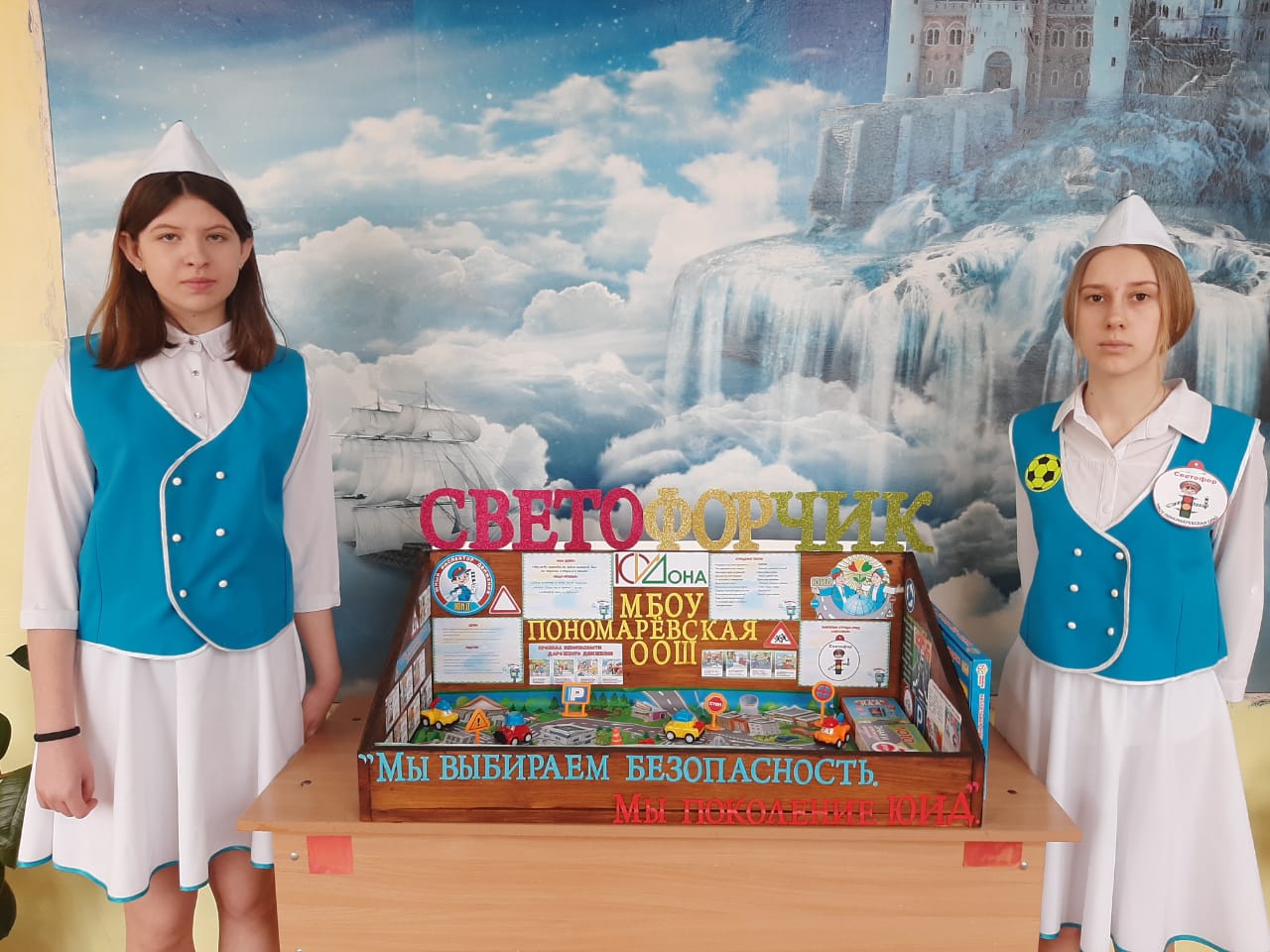 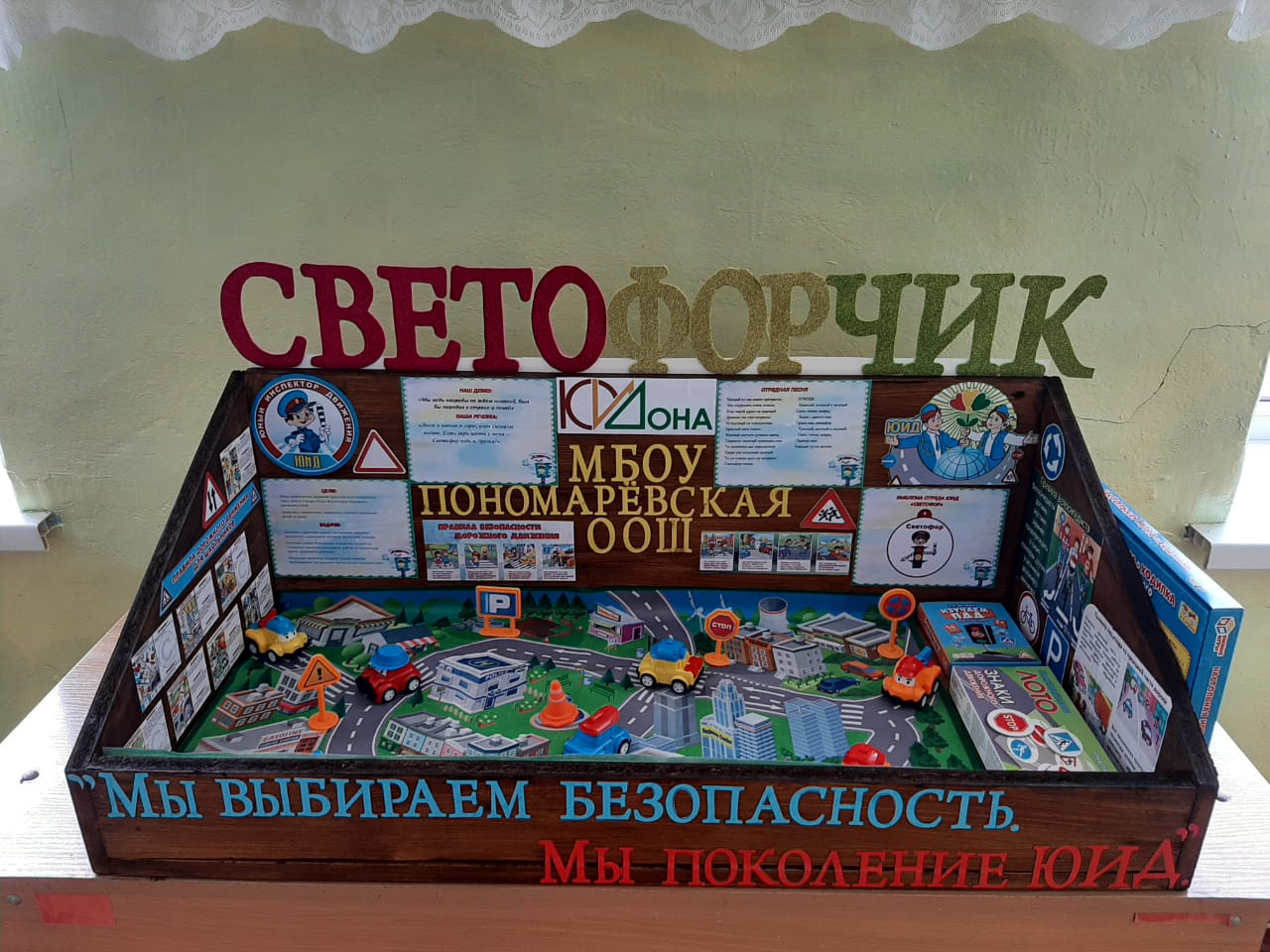 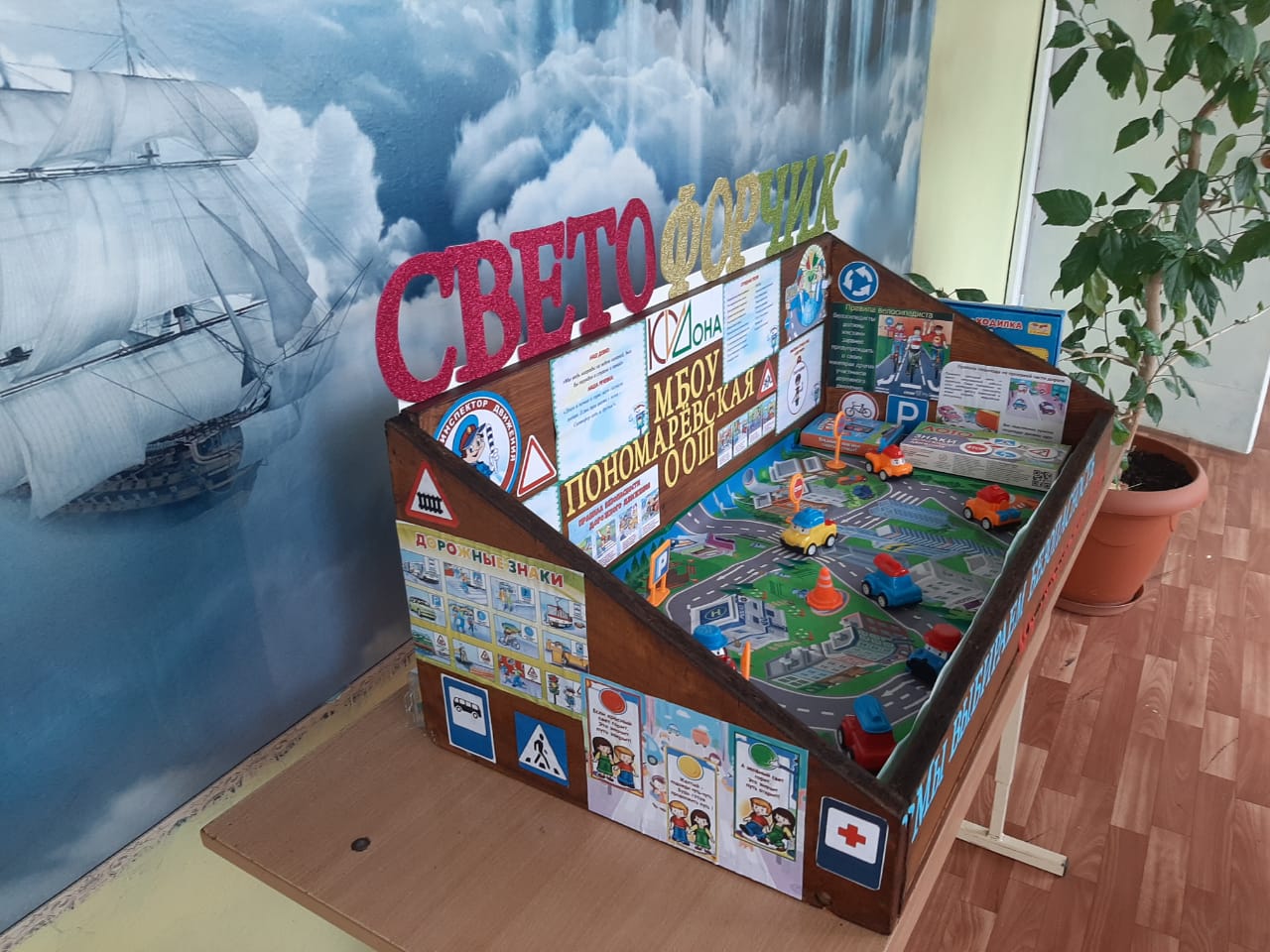 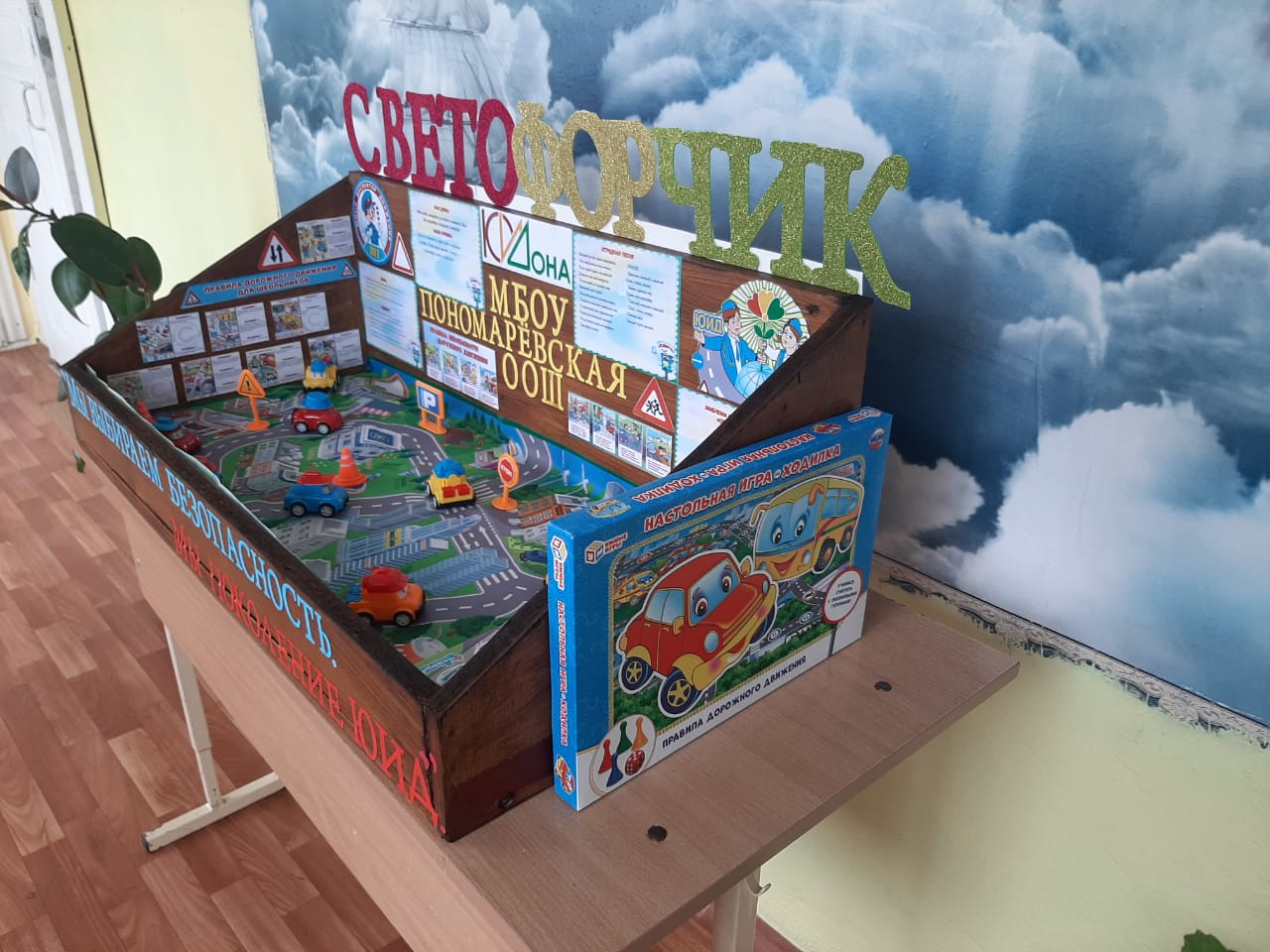 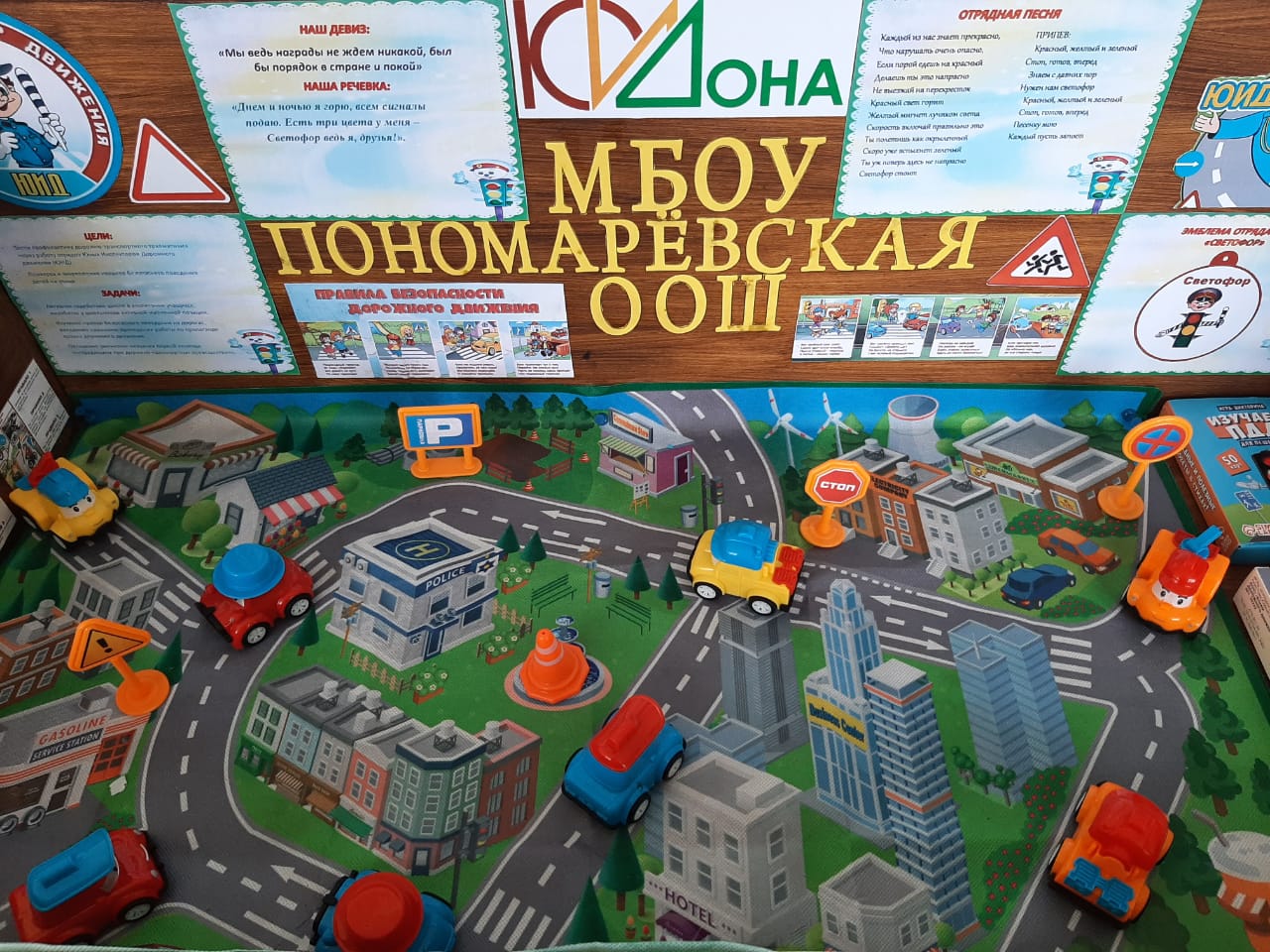 